СУМСЬКА МІСЬКА РАДАVIІ СКЛИКАННЯ ______ СЕСІЯРІШЕННЯвід ______________ 2019 року № ____-МРм. СумиНа підставі звернення за № 57 від 04.10.2019 коаліції малого та середнього бізнесу Сумської області, враховуючи суспільну думку бізнес-об’єднань Сумської об’єднаної територіальної громади, керуючись статтею 10, 25 Закону України «Про місцеве самоврядування в Україні», Сумська міська радаВИРІШИЛА:1. Підтримати звернення до Президента України Зеленського В.О. щодо ветування прийнятих у другому читанні та в цілому проекту Закону України № 1053-1 від 06.09.2019 року «Про внесення змін до Закону України «Про застосування реєстраторів розрахункових операцій у сфері торгівлі, громадського харчування та послуг» щодо детінізації розрахунків в сфері торгівлі і послуг» та проекту Закону  України № 1073 від 29.08.2019 року «Про внесення змін до Податкового кодексу України щодо детінізації розрахунків в сфері торгівлі і послуг».2. Направити дане рішення до Президента України Зеленського В.О.Сумський міський голова					О.М. ЛисенкоВиконавець: Галаєв Р.М.-Ш.Ініціатор розгляду питання – депутат Сумської міської ради Галаєв Р. М.-Ш.Проект рішення підготовлений депутатом Сумської міської ради Галаєвим Р. М.-Ш.Доповідає: Галаєв Р.М.-Ш.Додатокдо рішення Сумської міської ради «Про звернення Сумської міської ради до Президента України Зеленського В.О. щодо ветування прийнятих у другому читанні та в цілому проекту Закону України № 1053-1 від 06.09.2019 року «Про внесення змін до Закону України «Про застосування реєстраторів розрахункових операцій у сфері торгівлі, громадського харчування та послуг» щодо детінізації розрахунків в сфері торгівлі і послуг» та проекту Закону  України № 1073 від 29.08.2019 року «Про внесення змін до Податкового кодексу України щодо детінізації розрахунків в сфері торгівлі і послуг»від _____________ 2019 року № _____-МРЗВЕРНЕННЯдо Президента України Зеленського В.О. Ми, депутати Сумської міської ради, звертаємось до Вас з проханням щодо ветування прийнятих у другому читанні та в цілому проекту Закону України № 1053-1 від 06.09.2019 року «Про внесення змін до Закону України «Про застосування реєстраторів розрахункових операцій у сфері торгівлі, громадського харчування та послуг» щодо детінізації розрахунків в сфері торгівлі і послуг» та проекту Закону  України № 1073 від 29.08.2019 року «Про внесення змін до Податкового кодексу України щодо детінізації розрахунків в сфері торгівлі і послуг».Звертаємо вашу увагу на те, що якість підготовки проектів законів України бажає бути кращою. Одним з основних документів при підготовці проектів законів є пояснювальна записка, яка повинна обґрунтовувати прийняття тих чи інших норм. На жаль в аналізованих пояснювальних записках немає ніякого обґрунтування, що є порушенням принципів державної регуляторної політики (стаття 4 Закону України «Про засади державної регуляторної політики у сфері господарської діяльності»).В обґрунтуванні необхідності прийняття проекту закону  (п. 1 пояснювальної записки) не оцінена важливість проблеми, відсутні будь-які дані, в тому числі і в цифровому вимірі, які б підтверджували існування проблеми та характеризували б її масштаб.Ціль/мета вказаних проектів законів України не пов’язана із розв’язанням зазначеної проблеми. Відсутні механізми та заходи, які забезпечать розв’язання проблеми, відсутні альтернативи, які забезпечать досягнення мети/цілей.В пункті 5 записки фінансово-економічне обґрунтування до проекту Закону України № 1053-1 «Про внесення змін до Закону України «Про застосування реєстраторів розрахункових операцій у сфері торгівлі, громадського харчування та послуг» щодо детінізації розрахунків в сфері торгівлі і послуг» відсутні будь-які розрахунки витрат та вигоди з боку держави, бізнесу та громади. У разі прийняття вказаних проектів Законів України прогнозовані витрат бізнесу, насамперед, платників податків другої та третьої груп єдиного податку, становитимуть орієнтовно 22,35 млрд.грн. при цьому потрібно мати на увазі, що згідно з розрахунками експертів, страти бюджету від заниження оборотів фізичними особами підприємцями на спрощеній системі оподаткування становлять менше 2,5 млрд. грн. на рік. Чи є сенс в цих проектах Законів України?Відсутні будь які прогнозні соціально-економічні наслідки прийняття вказаних проектів Законів України.Запропонований в проекті Закону України № 1073 «Про внесення змін до Податкового кодексу України щодо детінізації розрахунків в сфері торгівлі і послуг» механізм повернення «кешбеку» викликає велику вірогідність зловживання споживачами, нечесними конкурентами, контролюючими органами цим механізмом заради отримання неправомірної вигоди.Запропонована у вказаних проектах Законів України боротьба з  тіньовими оборотами спрямована на вже зареєстрованих ФОП, які платять податки. А тих підприємців, які перебувають в тіньовому обігу ніяк запропоноване законодавче регулювання не зачіпає. Така ситуація мотивує чесних, зареєстрованих ФОП, перевести свою діяльність в тіньову сферу або взагалі виїхати до Польщі. В Україні тоді залишаться лише пенсіонери і держслужбовці.Молодь, яка хоче започаткувати і вести свою власну справу – мікробізнес не зможе конкурувати на ринку із-за великого адміністративного та податкового навантаження.Запропоноване вказаними проектами Законів України регулювання може мати зворотній ефект при вирішенні заявлених розробником питань детінізації розрахунків у сфері торгівлі і послуг.Просимо Вас заветувати: - прийнятий у другому читанні проект Закону України № 1053-1 від 06.09.2019 року «Про внесення змін до Закону України «Про застосування реєстраторів розрахункових операцій у сфері торгівлі, громадського харчування та послуг» щодо детінізації розрахунків в сфері торгівлі і послуг»;- прийнятий вцілому  проект Закону України № 1073 від 29.08.2019 року «Про внесення змін до Податкового кодексу України щодо детінізації розрахунків в сфері торгівлі і послуг».Сумський міський голова					О.М. ЛисенкоВиконавець: Галаєв Р.М.-Ш.ЛИСТ  УЗГОДЖЕННЯдо проекту рішення Сумської міської ради«Про звернення Сумської міської ради до Президента України Зеленського В.О. щодо ветування прийнятих у другому читанні та в цілому проекту Закону України № 1053-1 від 06.09.2019 року «Про внесення змін до Закону України «Про застосування реєстраторів розрахункових операцій у сфері торгівлі, громадського харчування та послуг» щодо детінізації розрахунків в сфері торгівлі і послуг» та проекту Закону  України № 1073 від 29.08.2019 року «Про внесення змін до Податкового кодексу України щодо детінізації розрахунків в сфері торгівлі і послуг»»Депутат Сумської міської ради 		                                             Р.М.-Ш. ГалаєвНачальник правового управління	                                               О.В. ЧайченкоСекретар Сумської міської ради                                                 А.В. БарановПроект рішення підготовлений з урахуванням вимог Закону України «Про доступ до публічної інформації» та Закону України «Про захист персональних даних»Депутат Сумської міської радиГалаєв Р.М.-Ш.04.10.2019 ________________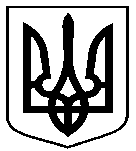 СУМСЬКА МІСЬКА РАДАмайдан Незалежності, 2, м. Суми, 40030, тел.(факс) +38(0542) 700-560, Е-mail: mail@smr.gov.uaПрезиденту УкраїниЗеленському В.О.ЗВЕРНЕННЯдо Президента України Зеленського В.О.щодо ветування у другому читанні та в цілому проекту Закону України № 1053-1 від 06.09.2019 року «Про внесення змін до Закону України «Про застосування реєстраторів розрахункових операцій у сфері торгівлі, громадського харчування та послуг» щодо детінізації розрахунків в сфері торгівлі і послуг» та проекту Закону України № 1073  від 29.08.2019 року «Про внесення змін до Податкового кодексу України щодо детінізації розрахунків в сфері торгівлі і послуг»Сумська міська рада на своєму позачерговому засідання 16 жовтня 2019 року прийняла рішення Сумської міської ради № _____-МР «Про звернення Сумської міської ради до Президента України Зеленського В.О. щодо ветування прийнятих у другому читанні та в цілому проекту Закону України № 1053-1 від 06.09.2019 року «Про внесення змін до Закону України «Про застосування реєстраторів розрахункових операцій у сфері торгівлі, громадського харчування та послуг» щодо детінізації розрахунків в сфері торгівлі і послуг» та проекту Закону  України № 1073 від 29.08.2019 року «Про внесення змін до Податкового кодексу України щодо детінізації розрахунків в сфері торгівлі і послуг» (додається).Ми, депутати Сумської міської ради, звертаємось до Вас з проханням щодо ветування прийнятих у другому читанні та в цілому проекту Закону України № 1053-1 від 06.09.2019 року «Про внесення змін до Закону України «Про застосування реєстраторів розрахункових операцій у сфері торгівлі, громадського харчування та послуг» щодо детінізації розрахунків в сфері торгівлі і послуг» та проекту Закону  України № 1073 від 29.08.2019 року «Про внесення змін до Податкового кодексу України щодо детінізації розрахунків в сфері торгівлі і послуг».Звертаємо вашу увагу на те, що якість підготовки проектів Законів України бажає бути кращою. Одним з основних документів при підготовці проектів законів є пояснювальна записка, яка повинна обґрунтовувати прийняття тих чи інших норм. На жаль в аналізованих пояснювальних записках немає ніякого обґрунтування, що є порушенням принципів державної регуляторної політики (стаття 4 Закону України «Про засади державної регуляторної політики у сфері господарської діяльності»).В обґрунтуванні необхідності прийняття проекту закону  (п. 1 пояснювальної записки) не оцінена важливість проблеми, відсутні будь-які дані, в тому числі і в цифровому вимірі, які б підтверджували існування проблеми та характеризували б її масштаб.Ціль/мета вказаних проектів законів України не пов’язана із розв’язанням зазначеної проблеми. Відсутні механізми та заходи, які забезпечать розв’язання проблеми, відсутні альтернативи, які забезпечать досягнення мети/цілей.У пункті 5 записки фінансово-економічне обґрунтування до проекту Закону України № 1053-1 «Про внесення змін до Закону України «Про застосування реєстраторів розрахункових операцій у сфері торгівлі, громадського харчування та послуг» щодо детінізації розрахунків в сфері торгівлі і послуг» відсутні будь-які розрахунки витрат та вигоди з боку держави, бізнесу та громади. У разі прийняття вказаних проектів Законів України прогнозовані витрат бізнесу, насамперед, платників податків другої та третьої груп єдиного податку, становитимуть орієнтовно 22,35 млрд.грн. при цьому потрібно мати на увазі, що згідно з розрахунками експертів, страти бюджету від заниження оборотів фізичними особами підприємцями на спрощеній системі оподаткування становлять менше 2,5 млрд. грн. на рік. Чи є сенс в цих проектах Законів України?Відсутні будь які прогнозні соціально-економічні наслідки прийняття вказаних проектів Законів України.Запропонований в проекті Закону України № 1073 «Про внесення змін до Податкового кодексу України щодо детінізації розрахунків в сфері торгівлі і послуг» механізм повернення «кешбеку» викликає велику вірогідність зловживання споживачами, нечесними конкурентами, контролюючими органами цим механізмом заради отримання неправомірної вигоди.Запропонована у вказаних проектах Законів України боротьба з  тіньовими оборотами спрямована на вже зареєстрованих ФОП, які платять податки. А тих підприємців, які перебувають в тіньовому обігу ніяк запропоноване законодавче регулювання не зачіпає. Така ситуація мотивує чесних, зареєстрованих ФОП, перевести свою діяльність в тіньову сферу або взагалі виїхати до Польщі. В Україні тоді залишаться лише пенсіонери і держслужбовці.Молодь, яка хоче започаткувати і вести свою власну справу – мікробізнес не зможе конкурувати на ринку із-за великого адміністративного та податкового навантаження.Запропоноване вказаними проектами Законів України регулювання може мати зворотній ефект при вирішенні заявлених розробником питань детінізації розрахунків у сфері торгівлі і послуг.Просимо Вас заветувати: - прийнятий у другому читанні проект Закону України № 1053-1 від 06.09.2019 року «Про внесення змін до Закону України «Про застосування реєстраторів розрахункових операцій у сфері торгівлі, громадського харчування та послуг» щодо детінізації розрахунків в сфері торгівлі і послуг»;- прийнятий вцілому  проект Закону України № 1073 від 29.08.2019 року «Про внесення змін до Податкового кодексу України щодо детінізації розрахунків в сфері торгівлі і послуг».Додаток на 3 (трьох) стрінках.Від імені та за дорученням об’єднаноїСумської територіальної громадиСумський міський голова					О.М. Лисенко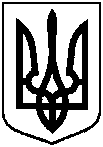 Проект оприлюдненоПро звернення Сумської міської ради до Президента України Зеленського В.О. щодо ветування прийнятих у другому читанні та в цілому проекту Закону України № 1053-1 від 06.09.2019 року «Про внесення змін до Закону України «Про застосування реєстраторів розрахункових операцій у сфері торгівлі, громадського харчування та послуг» щодо детінізації розрахунків в сфері торгівлі і послуг» та проекту Закону  України № 1073 від 29.08.2019 року «Про внесення змін до Податкового кодексу України щодо детінізації розрахунків в сфері торгівлі і послуг»